【今日主題】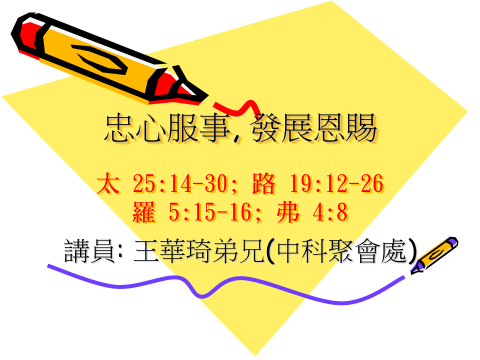 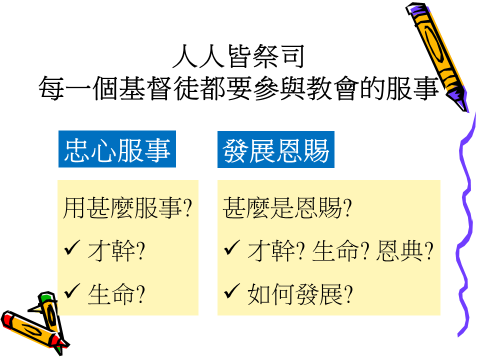 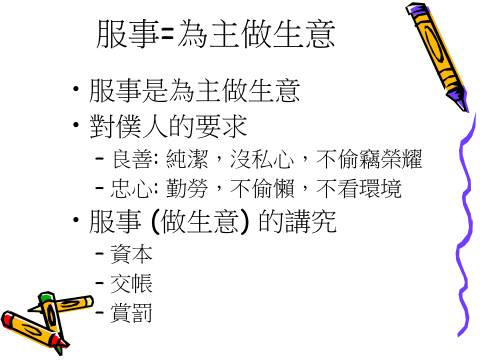 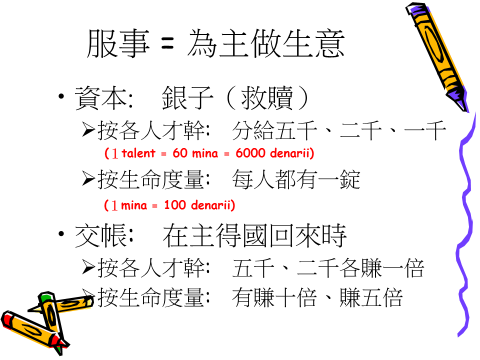 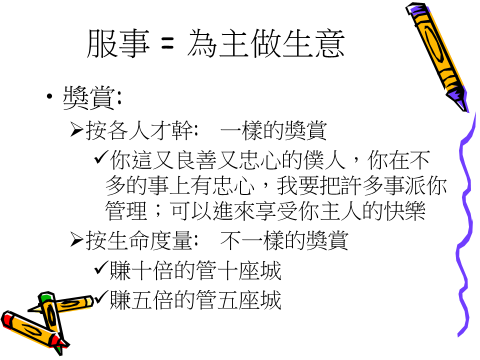 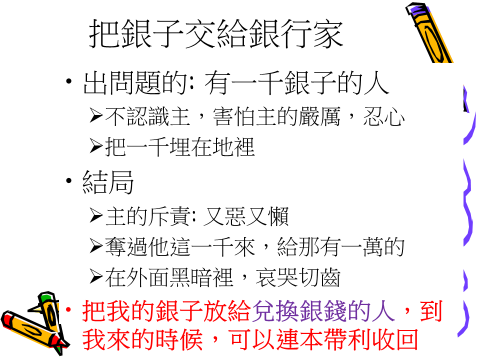 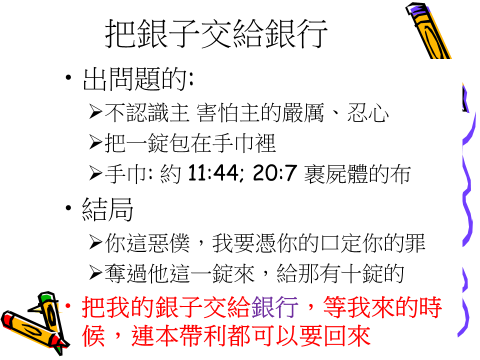 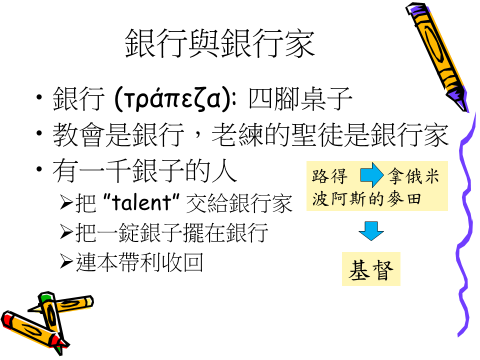 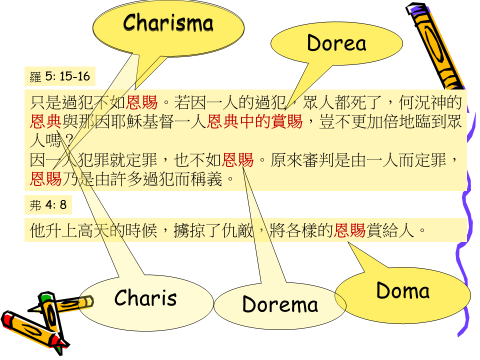 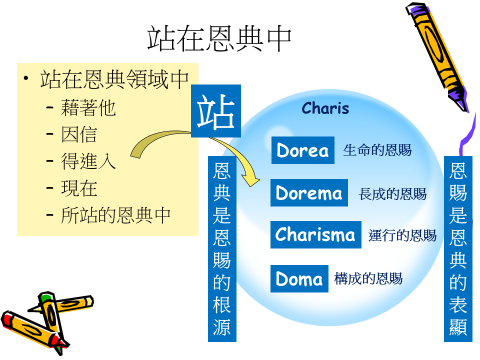 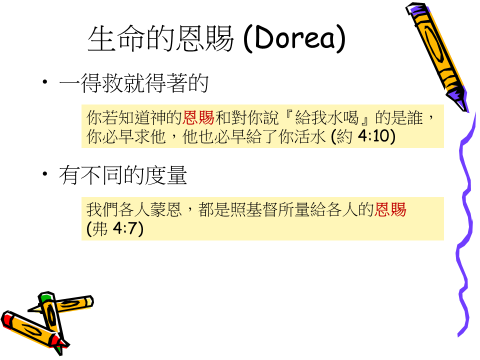 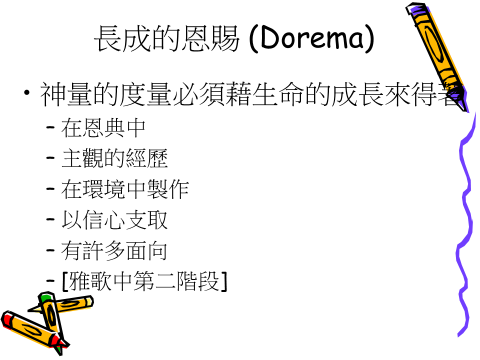 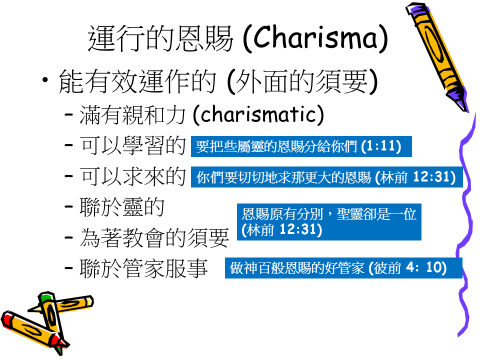 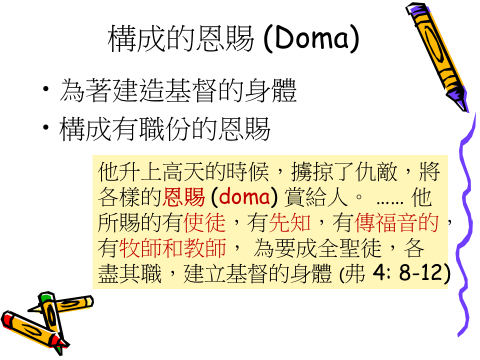 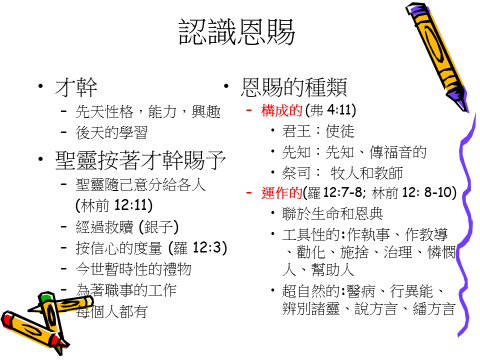 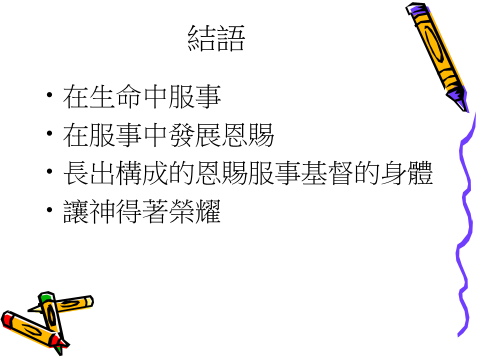 詩班獻詩~《祢為何對我那麼好》1.走過熙攘人群，踏遍海角天涯找不到一份愛像耶穌祂撫慰我心，祂懷抱我靈測不透的，不求回報的愛情愛到為我降生，愛到為我受死愛到體恤我一切軟弱祂柔聲呼喚，祂耐心守候永不停息，無怨無悔的愛情祂為何對我這麼好我雖然不好祂卻聽我每個祈禱或在寧靜清晨，或在傷心夜裡祂為何對我這麼好我雖然不配祂還愛我如同珍寶此情山高海深主祢為何對我這麼的好4/2《生命之光》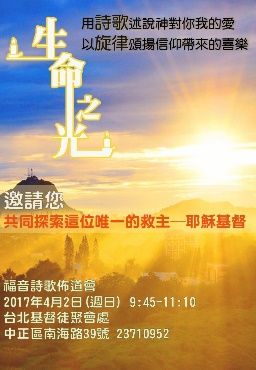    --福音詩歌佈道會以詩歌述說神對你我的愛以旋律頌揚信仰帶來的喜樂時間︰2017.4月2日(日)      上午9:45~11:10地點︰台北基督徒聚會處內容︰詩歌、見證、短講講員︰羅煜寰弟兄＆教會詩班※共同探索唯一的救主—耶穌基督邀請親友參加；並為此聚會代禱！本週各項聚會今日	09:30	兒童主日學		09:45	主日講道	王華琦弟兄		09:45	中學生團契	進大堂		11:00	慕道班	啟發課程		11:00《擘餅記念主聚會》		14:10	三月份同工會 	任駿弟兄	週二 07:30	晨更禱告會	19:30	英文查經班週三	19:30	交通禱告會	劉國華弟兄週四	14:30	姊妹聚會	任駿姊妹		15:30	姊妹禱告會	陳梅軒姊妹週五	19:00	愛的團契	讀書會		19:30	小社青	靈修分享會週六	18:00	社青團契     15:00	大專團契	查經聚會4/15【春季一日遊】主辦：本教會˙姊妹會日期：106年4/15（六）行程：教會出發→苗栗明德水庫→日新島→薰衣草森林→魯冰花農莊→明湖蘇堤→水岸步道等景點→→返回台北。(詳情如報名單)費用：每人$650元報名：報名請填妥報名單後(在長椅上)，至辦公室報名並繳費。靈魂深處的悸動    ~~【林恩平演唱會】復活節將到，音樂會是以傳福音為導向所設計，上半場是古典音樂，下半場是聖樂演奏、演唱，並有信息見證分享。時間︰3月18日下午2:30地點︰懷恩堂(新生南路三段90號)請弟兄姊妹廣邀慕道朋友參加並代禱~一同為所信的福音齊心努力！台北基督徒聚會處               第2470期  2017.03.12教會網站：http://www.taipeiassembly.org   年度主題：敬拜事奉的人生		主日上午	主日下午 	下週主日上午	下週主日下午	聚會時間：9時45分	2時00分	9時45分	2時10分	司     會：羅煜寰弟兄		劉耀仁弟兄	領     詩：	賴大隨弟兄		安城秀弟兄	任  駿弟兄	司     琴：王清清姊妹	 三月份同工會	徐漢慧姊妹	謝多佳姊妹	講     員：	王華琦弟兄 主席:任駿弟兄	蔡國山弟兄		任  駿弟兄	本週題目：忠心服事、發展恩賜	下週主題：順服屬靈的權柄	本週經文：太25:14-30;路19:12-26		下週經文：民數記12 	上午招待：吳瑞碧姊妹 黃玉成弟兄	下週招待：施兆利姊妹 黃凱意姊妹臺北市中正區100南海路39號。電話（02）23710952傳真（02）23113751主啊，有一種喜樂並非凶惡之人能享受；這喜樂是愛你和事奉你的人之專利品，這喜樂就是你。                                                     ～奧古斯丁﻿~臺北市中正區100南海路39號。電話（02）23710952傳真（02）23113751只是過犯不如恩賜，若因一人的過犯，眾人都死了，何況神的恩典，與那因耶穌基督一人恩典中的賞賜，                    豈不更加倍的臨到眾人麼？           羅馬書5:8                                                  